Course:Course:Sustainable cropping systemsSustainable cropping systemsSustainable cropping systemsSustainable cropping systemsSustainable cropping systemsSustainable cropping systemsSustainable cropping systemsSustainable cropping systemsSustainable cropping systemsCourse id:3МОП1О02Course id:3МОП1О02Sustainable cropping systemsSustainable cropping systemsSustainable cropping systemsSustainable cropping systemsSustainable cropping systemsSustainable cropping systemsSustainable cropping systemsSustainable cropping systemsSustainable cropping systemsNumber of ECTS: 6Number of ECTS: 6Sustainable cropping systemsSustainable cropping systemsSustainable cropping systemsSustainable cropping systemsSustainable cropping systemsSustainable cropping systemsSustainable cropping systemsSustainable cropping systemsSustainable cropping systemsTeacher:Teacher:Doc dr. Srdjan ŠeremešićDoc dr. Srdjan ŠeremešićDoc dr. Srdjan ŠeremešićDoc dr. Srdjan ŠeremešićDoc dr. Srdjan ŠeremešićDoc dr. Srdjan ŠeremešićDoc dr. Srdjan ŠeremešićDoc dr. Srdjan ŠeremešićDoc dr. Srdjan ŠeremešićCourse statusCourse statusMandatoryMandatoryMandatoryMandatoryMandatoryMandatoryMandatoryMandatoryMandatoryNumber of active teaching classes (weekly)Number of active teaching classes (weekly)Number of active teaching classes (weekly)Number of active teaching classes (weekly)Number of active teaching classes (weekly)Number of active teaching classes (weekly)Number of active teaching classes (weekly)Number of active teaching classes (weekly)Number of active teaching classes (weekly)Number of active teaching classes (weekly)Number of active teaching classes (weekly)Lectures:3Lectures:3Practical classes:1Practical classes:1Practical classes:1Other teaching types:Other teaching types:Study research work:1Study research work:1Other classes:Other classes:Precondition coursesPrecondition coursesNone/navesti ako imaNone/navesti ako imaNone/navesti ako imaNone/navesti ako imaNone/navesti ako imaNone/navesti ako imaNone/navesti ako imaNone/navesti ako imaNone/navesti ako imaEducational goalThis subject provides comprehensive understanding of the agronomic concepts that support sustainable food production.Educational goalThis subject provides comprehensive understanding of the agronomic concepts that support sustainable food production.Educational goalThis subject provides comprehensive understanding of the agronomic concepts that support sustainable food production.Educational goalThis subject provides comprehensive understanding of the agronomic concepts that support sustainable food production.Educational goalThis subject provides comprehensive understanding of the agronomic concepts that support sustainable food production.Educational goalThis subject provides comprehensive understanding of the agronomic concepts that support sustainable food production.Educational goalThis subject provides comprehensive understanding of the agronomic concepts that support sustainable food production.Educational goalThis subject provides comprehensive understanding of the agronomic concepts that support sustainable food production.Educational goalThis subject provides comprehensive understanding of the agronomic concepts that support sustainable food production.Educational goalThis subject provides comprehensive understanding of the agronomic concepts that support sustainable food production.Educational goalThis subject provides comprehensive understanding of the agronomic concepts that support sustainable food production.Educational outcomesStudents should demonstrate knowledge in distinguishing the components of the sustainability, which will enable them to analyze and understand the problems that can arise in the process of safe food production. At the end of the course student will develop skills to convert conventional into sustainable systems.Educational outcomesStudents should demonstrate knowledge in distinguishing the components of the sustainability, which will enable them to analyze and understand the problems that can arise in the process of safe food production. At the end of the course student will develop skills to convert conventional into sustainable systems.Educational outcomesStudents should demonstrate knowledge in distinguishing the components of the sustainability, which will enable them to analyze and understand the problems that can arise in the process of safe food production. At the end of the course student will develop skills to convert conventional into sustainable systems.Educational outcomesStudents should demonstrate knowledge in distinguishing the components of the sustainability, which will enable them to analyze and understand the problems that can arise in the process of safe food production. At the end of the course student will develop skills to convert conventional into sustainable systems.Educational outcomesStudents should demonstrate knowledge in distinguishing the components of the sustainability, which will enable them to analyze and understand the problems that can arise in the process of safe food production. At the end of the course student will develop skills to convert conventional into sustainable systems.Educational outcomesStudents should demonstrate knowledge in distinguishing the components of the sustainability, which will enable them to analyze and understand the problems that can arise in the process of safe food production. At the end of the course student will develop skills to convert conventional into sustainable systems.Educational outcomesStudents should demonstrate knowledge in distinguishing the components of the sustainability, which will enable them to analyze and understand the problems that can arise in the process of safe food production. At the end of the course student will develop skills to convert conventional into sustainable systems.Educational outcomesStudents should demonstrate knowledge in distinguishing the components of the sustainability, which will enable them to analyze and understand the problems that can arise in the process of safe food production. At the end of the course student will develop skills to convert conventional into sustainable systems.Educational outcomesStudents should demonstrate knowledge in distinguishing the components of the sustainability, which will enable them to analyze and understand the problems that can arise in the process of safe food production. At the end of the course student will develop skills to convert conventional into sustainable systems.Educational outcomesStudents should demonstrate knowledge in distinguishing the components of the sustainability, which will enable them to analyze and understand the problems that can arise in the process of safe food production. At the end of the course student will develop skills to convert conventional into sustainable systems.Educational outcomesStudents should demonstrate knowledge in distinguishing the components of the sustainability, which will enable them to analyze and understand the problems that can arise in the process of safe food production. At the end of the course student will develop skills to convert conventional into sustainable systems.Course contentCommon ground between agronomy and ecology. Historical development of ecological methods of agriculture. Introduction of sustainability in agriculture. Basic concepts of sustainable cropping systems in field crop production. Overview of the sustainable cropping system (organic agriculture, biodynamic agriculture, agroecology, integral production, low input etc.). Course contentCommon ground between agronomy and ecology. Historical development of ecological methods of agriculture. Introduction of sustainability in agriculture. Basic concepts of sustainable cropping systems in field crop production. Overview of the sustainable cropping system (organic agriculture, biodynamic agriculture, agroecology, integral production, low input etc.). Course contentCommon ground between agronomy and ecology. Historical development of ecological methods of agriculture. Introduction of sustainability in agriculture. Basic concepts of sustainable cropping systems in field crop production. Overview of the sustainable cropping system (organic agriculture, biodynamic agriculture, agroecology, integral production, low input etc.). Course contentCommon ground between agronomy and ecology. Historical development of ecological methods of agriculture. Introduction of sustainability in agriculture. Basic concepts of sustainable cropping systems in field crop production. Overview of the sustainable cropping system (organic agriculture, biodynamic agriculture, agroecology, integral production, low input etc.). Course contentCommon ground between agronomy and ecology. Historical development of ecological methods of agriculture. Introduction of sustainability in agriculture. Basic concepts of sustainable cropping systems in field crop production. Overview of the sustainable cropping system (organic agriculture, biodynamic agriculture, agroecology, integral production, low input etc.). Course contentCommon ground between agronomy and ecology. Historical development of ecological methods of agriculture. Introduction of sustainability in agriculture. Basic concepts of sustainable cropping systems in field crop production. Overview of the sustainable cropping system (organic agriculture, biodynamic agriculture, agroecology, integral production, low input etc.). Course contentCommon ground between agronomy and ecology. Historical development of ecological methods of agriculture. Introduction of sustainability in agriculture. Basic concepts of sustainable cropping systems in field crop production. Overview of the sustainable cropping system (organic agriculture, biodynamic agriculture, agroecology, integral production, low input etc.). Course contentCommon ground between agronomy and ecology. Historical development of ecological methods of agriculture. Introduction of sustainability in agriculture. Basic concepts of sustainable cropping systems in field crop production. Overview of the sustainable cropping system (organic agriculture, biodynamic agriculture, agroecology, integral production, low input etc.). Course contentCommon ground between agronomy and ecology. Historical development of ecological methods of agriculture. Introduction of sustainability in agriculture. Basic concepts of sustainable cropping systems in field crop production. Overview of the sustainable cropping system (organic agriculture, biodynamic agriculture, agroecology, integral production, low input etc.). Course contentCommon ground between agronomy and ecology. Historical development of ecological methods of agriculture. Introduction of sustainability in agriculture. Basic concepts of sustainable cropping systems in field crop production. Overview of the sustainable cropping system (organic agriculture, biodynamic agriculture, agroecology, integral production, low input etc.). Course contentCommon ground between agronomy and ecology. Historical development of ecological methods of agriculture. Introduction of sustainability in agriculture. Basic concepts of sustainable cropping systems in field crop production. Overview of the sustainable cropping system (organic agriculture, biodynamic agriculture, agroecology, integral production, low input etc.). Teaching methodsLectures, Practical classes, Consultations, Research work, Seminar papersTeaching methodsLectures, Practical classes, Consultations, Research work, Seminar papersTeaching methodsLectures, Practical classes, Consultations, Research work, Seminar papersTeaching methodsLectures, Practical classes, Consultations, Research work, Seminar papersTeaching methodsLectures, Practical classes, Consultations, Research work, Seminar papersTeaching methodsLectures, Practical classes, Consultations, Research work, Seminar papersTeaching methodsLectures, Practical classes, Consultations, Research work, Seminar papersTeaching methodsLectures, Practical classes, Consultations, Research work, Seminar papersTeaching methodsLectures, Practical classes, Consultations, Research work, Seminar papersTeaching methodsLectures, Practical classes, Consultations, Research work, Seminar papersTeaching methodsLectures, Practical classes, Consultations, Research work, Seminar papersKnowledge evaluation (maximum 100 points)Knowledge evaluation (maximum 100 points)Knowledge evaluation (maximum 100 points)Knowledge evaluation (maximum 100 points)Knowledge evaluation (maximum 100 points)Knowledge evaluation (maximum 100 points)Knowledge evaluation (maximum 100 points)Knowledge evaluation (maximum 100 points)Knowledge evaluation (maximum 100 points)Knowledge evaluation (maximum 100 points)Knowledge evaluation (maximum 100 points)Pre-examination obligationsPre-examination obligationsPre-examination obligationsMandatoryPointsPointsFinal exam (izabrati)Final exam (izabrati)MandatoryMandatoryPointsLecture attendanceLecture attendanceLecture attendanceYes55Oral part of the examOral part of the examYesYes45TestTestTestYes3030Exercise attendanceExercise attendanceExercise attendanceYesSeminarSeminarSeminarYes2020Literature Literature Literature Literature Literature Literature Literature Literature Literature Literature Literature Ord.AuthorAuthorTitleTitleTitlePublisherPublisherPublisherPublisherYearMiguel Altieri Miguel Altieri Agroecology: The Science of Sustainable AgricultureAgroecology: The Science of Sustainable AgricultureAgroecology: The Science of Sustainable AgricultureWestview PressWestview PressWestview PressWestview Press1995Stefan R. GliessmanStefan R. GliessmanAgroecology: ecological processes in sustainable agricultureAgroecology: ecological processes in sustainable agricultureAgroecology: ecological processes in sustainable agricultureCRC PressCRC PressCRC PressCRC Press1997Frencis C. et al. Frencis C. et al. Agroecology: The Ecology of Food SystemsAgroecology: The Ecology of Food SystemsAgroecology: The Ecology of Food SystemsJurnal of Sustainable AgricultureJurnal of Sustainable AgricultureJurnal of Sustainable AgricultureJurnal of Sustainable Agriculture2003Adel El TitiAdel El TitiSoil Tillage in AgroecosystemsSoil Tillage in AgroecosystemsSoil Tillage in AgroecosystemsCRC PressCRC PressCRC PressCRC Press2002Milošev, D., Šeremešić, S.Milošev, D., Šeremešić, S.Agroecology (Handbook)Agroecology (Handbook)Agroecology (Handbook)Faculty of Agriculture, UNSFaculty of Agriculture, UNSFaculty of Agriculture, UNSFaculty of Agriculture, UNS2010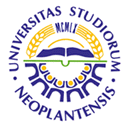 UNIVERSITY OF NOVI SADFACULTY OF AGRICULTURE 21000 NOVI SAD, TRG DOSITEJA OBRADOVIĆA 8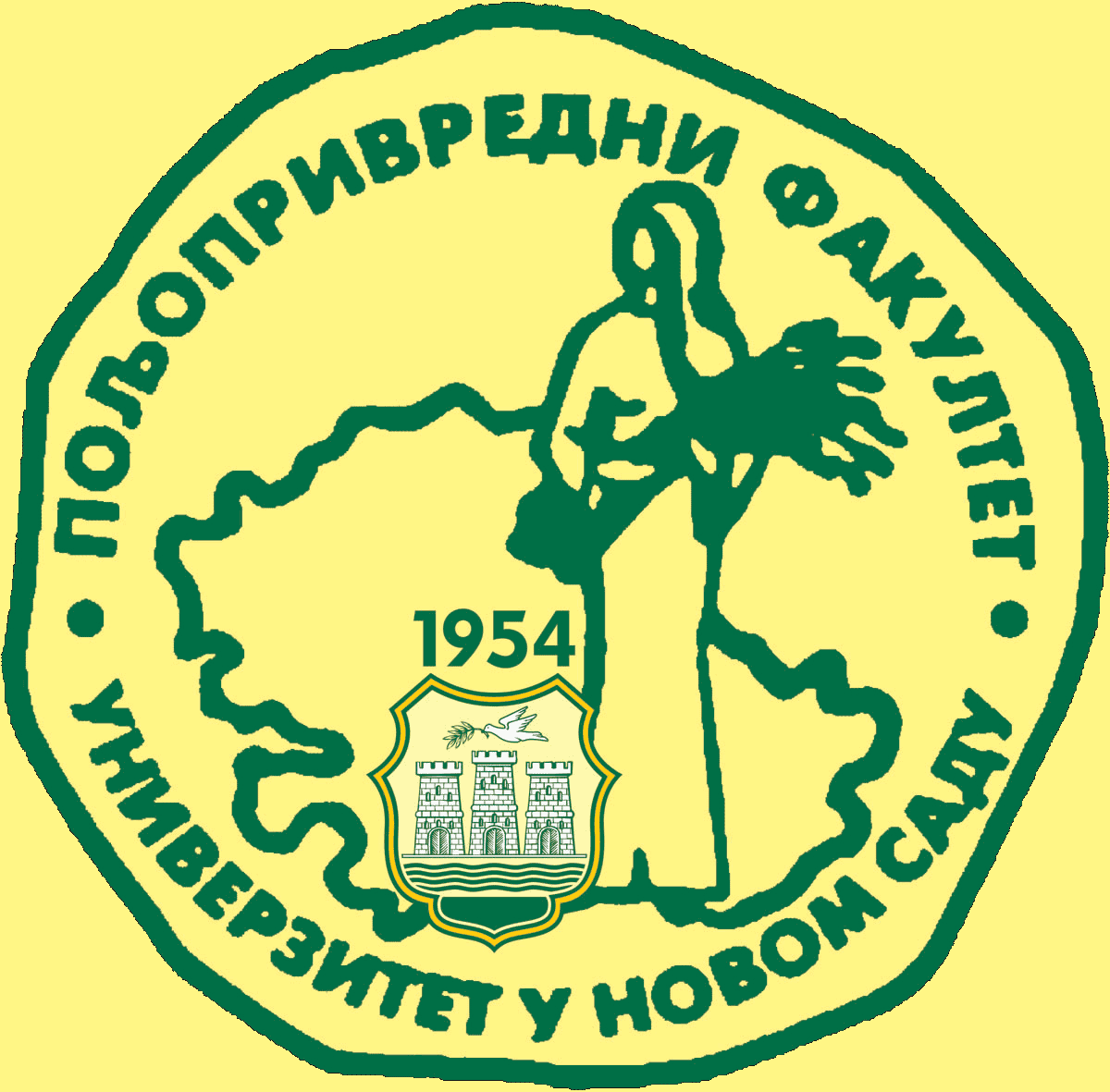 Study Programme AccreditationMASTER ACADEMIC STUDIES Organic AgricultureTable 5.2 Course specificationTable 5.2 Course specificationTable 5.2 Course specification